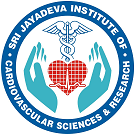 SRI JAYADEVA INSTITUTE OF CARDIOVASCULAR SCIENCES & RESEARCH(Govt. of Karnataka Regd. Autonomous Institute)9th Block, Jayanagar, Bannerghatta Road, Bangalore-69.AFFILIATED TO  OF HEALTH SCIENCES, KARNATAKAWebsite : www.jayadevacardiology.com Email:Director@jayadevacardiology.comAcademic Section email : jayadevacardiology.academic@gmail.comContact No – 080-22977400/600, Academic Section : 080-22977261APPLICATION FOR ADMISSION TO FELLOWSHIP PROGRAMME – August 2021   Applied for Fellowship:   Programme1. Interventional Cardiology:	2. Cardiac Electrophysiology: 3. Non-Invasive Cardiology:4. Clinical Paediatric Cardiology	5. Cardio Vascular Anaesthesia:6. Intensive Care Medicine:7. Non-Invasive Cardiovascular imaging:EDUCATION QUALIFICATIONS		: Medical / Dental Council Reg. No. (State / Central) : 19. Details of Teaching / Work Experience (Attested copies of certificates           to be attached). 20. Certificates to be enclosed:       The candidate has to submit attested Xerox copies of the       following documents along with the filled application form:- Specimen Signature of Student     1)     2)I certify that the above information is correct and true to the best of knowledge and belief and nothing has been concealed / forged. If at any time I am found to have concealed / forged any material information,  my admission shall be liable to termination without notice/compensation. After admission to the course, I will not claim refund with regards to the admission fees at any circumstances. PLACE:					             Signature of the StudentDATE:APPENDIXThe following information should be furnished by the In-service candidate and should be verified and forwarded by the concerned Head of the departmentDate:					Signature of the CandidateCertified that the particulars furnished above have been verified and found correct and he/she is eligible to apply for the Fellowship ProgrammesDate:							Signature of the head ofPlace:						         the department with seal1.Name of the Candidate	(In Capitals letters)2.Sex 3.Name of the Father/Spouse / Gaurdian4.Name of the Mother 5.Date of Birth & Age6.Correspondence Address 7.Permanent Address8.Mobile No 9.Email ID10.Blood Group11.Married Yes / No 12.Religion & Caste13.Pan Card No 14.Aadhar Card No 15.Medical Council Reg No 16Languages Known17Person to be notified in the event of emergency Address & Phone Number 18Details of Examination passed / Attested Copies of certificates to be attached ExaminationCollege/ InstituteUniversityStateMonth / YearMarks secured in the qualifying Exam & %No.  of AttemptsMBBS / BDSPost Graduate DegreeDiploma Super SpecialtyAny Other additional QualificationSl.No.Work Experience including present employmentWork Experience including present employmentWork Experience including present employmentSl.No.Name & Address of Employers / InstitutionDesignation of Post heldPeriod of ServiceFrom          To 1234510th Marks card (Date of Birth)12th Standard Marks CardMBBS / BDS Marks CardMBBS Internship Completion certificateMBBS Attempt CertificateMBBS Degree certificatePG Marks CardPG Degree CertificatePermanent Medical Council Registration CertificateAddress proof                                                          Work experience certificateMCI Registration Certificate in Case of NRI Candidates DepartmentDate of entry into serviceNumber of years of serviceSpeciality in which he/she is workingWhether probationary period has been declared or not (If declared, mention the order Number, date of declaration and furnish the document)Whether the candidate has already done/undergoing PG Super Speciality Course(If yes, mention the subject and year of completion with supporting document)Whether any enquiry is pending against him/herWhether he/she is under suspension/unauthorized absence